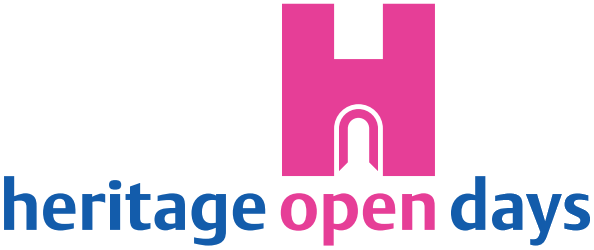 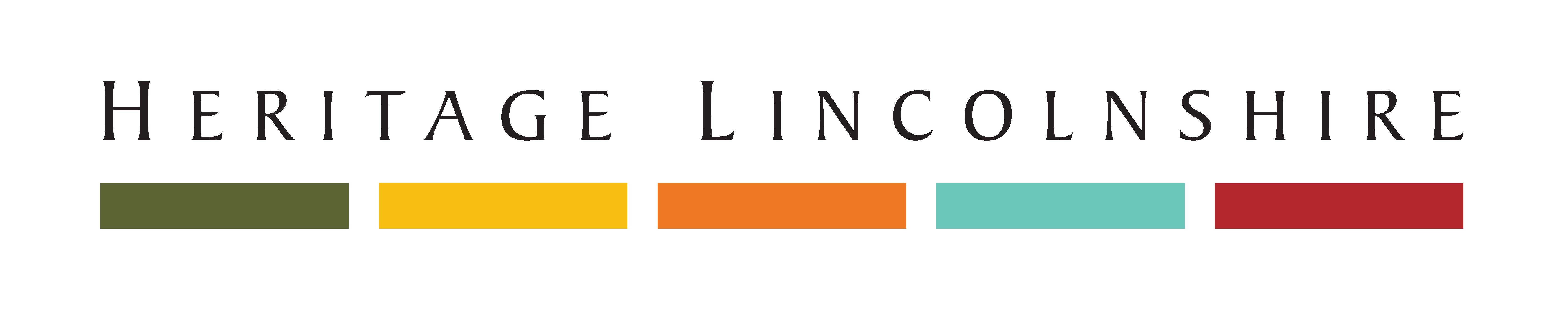 Event Registration FormLincolnshire Heritage Open Days 13th-22nd September 2019Theme: “Lincolnshire Learning, Wisdom and Folklore”Please read the accompanying guidance notes to help you complete this form. Once complete, please return this form to Heritage Lincolnshire as soon as possible (see end of form).Event Details1. Event Title …………………………………………………………………………2.	How does your event meet the Heritage Open Days requirements?	Opening a site/part of a site not usually open to the public   Entry fee waived   Special event 3.  Event location address…………………………………………………………………………………………      If your event is difficult to find please give brief directions:……………………………………………………………………………………………4.	Event description for the brochure: Please give a short, dynamic description of your property/event highlighting the things that will intrigue the reader and persuade them to attend.  5.	Event Day/s Please tick all applicable.6. Event Start and End Times…………………………………………………………………………………………7.Duration of any tours, talks or performances within your event……………………………………………8. Are visitor numbers limited?  Yes     No  If yes, how many……………9. Does your event require booking?  Yes    No   If yes, please give a contact name and daytime telephone number or email address for booking………………………………..……………………………………………..Additional Access and Property Information10. Details of your event and/or property.  Please tick all applicable:11. What level of wheelchair access is available at the property/event?Full    Partial    Disabled parking provided    Disabled toilet facilities available  12. Are there any special requirements for your event? E.g. access via ladder only, uneven floors etc.       …………………………………………………………………………………………13. Tick here to be registered and receive the free National Trust public liability insurance. A summary of the insurance policy and risk assessment template will be provided to you in advance of the event. 	If you have your own public liability insurance or your event is not eligible (see guidance notes) please submit the name, address and the policy number of your insurer     Insurer ………………………… Address of insurer…..…………………………….Policy No….…………………Event Organiser Details14. Contact name:.………………………………………………………………………15. Contact address: if different to event address	      …………………………………….……………………………………………………      Daytime telephone:………………	E-mail:…………………………………16. Name of guest speaker/guide/walk leader if you want this to be printed in the brochure:       ………………………………………………………………………………17. Telephone number and e-mail of guest speaker/guide/walk leader if different from No. 14      Telephone:……………………………….E-mail:………………………………..….18. Name, daytime telephone number and e-mail of press contact if different from No. 14      Name: …………………Telephone:………………..E-mail:……………………Social Media Details19.	If you are going to publicise your event on social media, please provide your details. This information will not be publicised in the brochure but will be uploaded to your event listing on the website.HOD Brochure Details and Other Services20. Are you willing to be a distribution point for local event organisers to collect their HOD brochures from? (Please see guidance notes for details of what this involves). Yes    No   if Yes how many? ...........21. Are you willing to distribute HOD brochures in your area, Yes    No   if Yes how many? ............22. HOD brochures to be picked up from a distribution centre, how many do you require?............................Images23.	I confirm that I/Our Organisation has the right to use and share this photo(s) for the purpose of marketing our site/event, and that Heritage Lincolnshire may use the photo for this purpose, and to promote the Lincolnshire Heritage Open Days festival.				Yes  Extra Services (only complete if you wish to pay the £25 fee)24. I agree to pay the £25 fee  I would like Heritage Lincolnshire to handle my bookings  I would like brochures delivered directly to my door  Number of brochures required? …………….When completed, please return this form to: Heritage Lincolnshire, The Old School, Cameron Street, Heckington, NG34 9RW or e-mail it to hod@heritagelincolnshire.org or for enquiries call 01529 461499. If possible please also send digital photos that can be used to promote your event in the brochure and online.The deadline for inclusion in the booklet is 28th February 2019Thank you for all your hard work and your contribution toLincolnshire Heritage Open Days(Maximum of 40 Words)Friday 13th SeptemberWednesday 18th SeptemberSaturday 14th SeptemberThursday 19th SeptemberSunday 15th SeptemberFriday 20th SeptemberMonday 16th SeptemberSaturday 21st SeptemberTuesday 17th SeptemberSunday 22nd SeptemberSpecial activities provided for childrenRefreshments availableOn-site parking availableOn-site toilet facilities availableThe event is dog-friendlyMeets the Lincolnshire Heritage Open Days themeRequires suitable outdoor clothing/footwearCan the site/event be visited other than during the Heritage Open Days Festival?